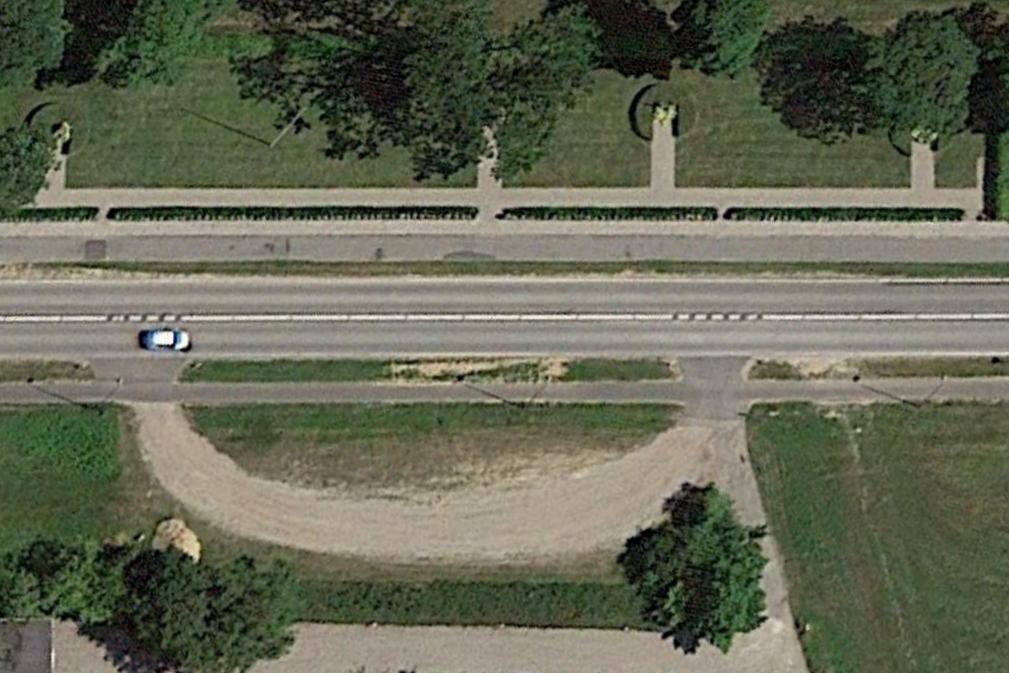                                    Afspærring                               Faner                                        Slesvigske Musikkorps                              Jydske Landsoldater                               Talerstol                                  (ca. 20 meter)                                                                                                                                                                                                               